Principal Investigator protocol signature pageI hereby declare that I have read and understood the following protocols and have achieved the necessary competence to conduct the study and train my site personnel in compliance with them. Master protocol title:European DisCoVeRy for Solidarity: An Adaptive Pandemic and Emerging Infection Platform Trial Master protocol number: Version 3.1 dated 28 November 2022Intervention specific appendix protocol title: Efficacy and safety of AXL-inhibitor bemcentinib for the treatment of moderate COVID-19 (EU CT No. 2022-500363-12-00)Intervention specific appendix protocol number: Version 1.5 dated 17 November 2022Principal Investigator name, signature and date:Name: Signature: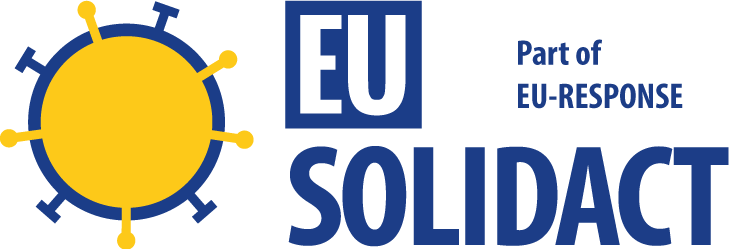 